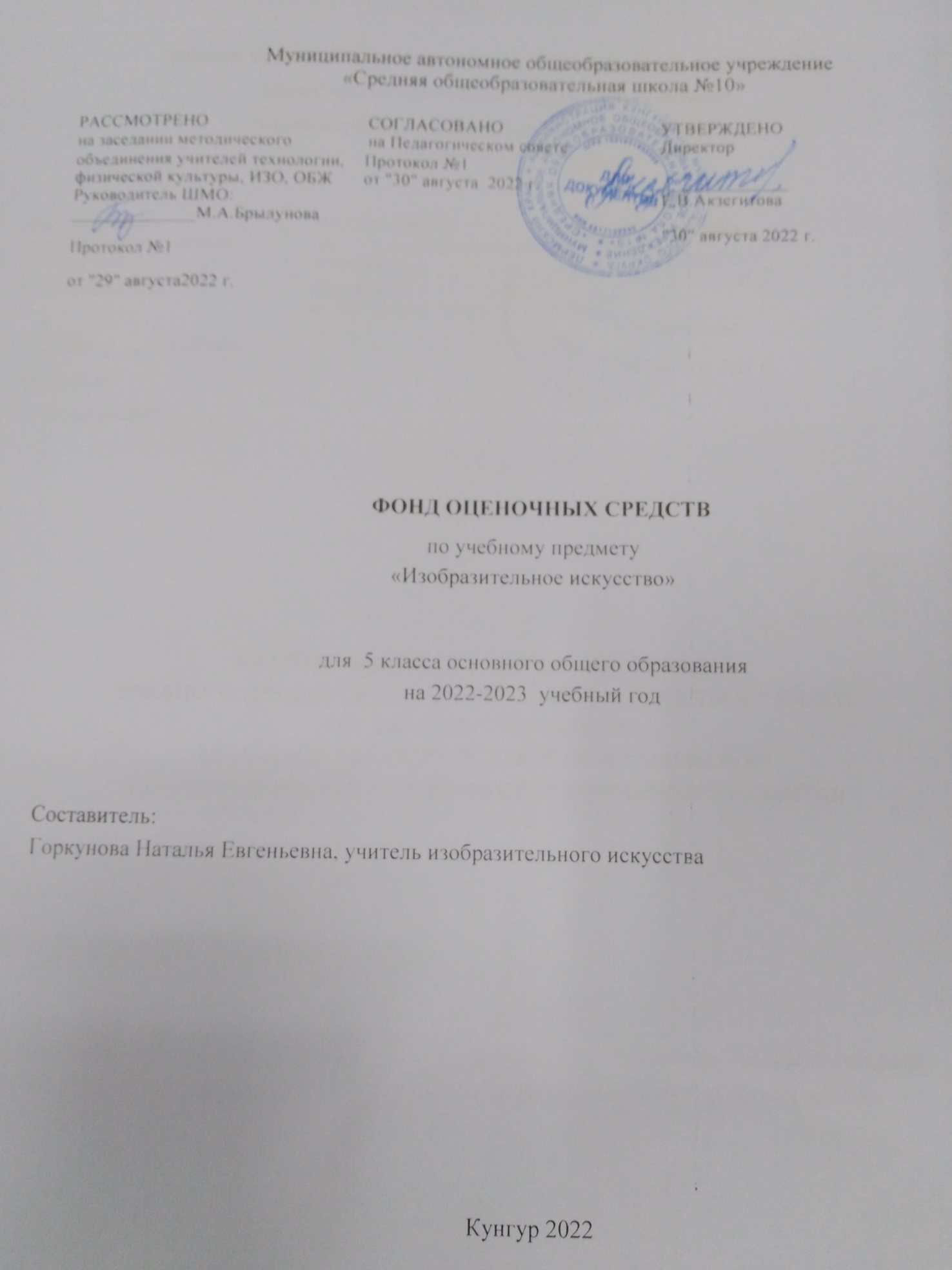 Пояснительная записка.       Итоговый контроль (тестирование) по учебному предмету «Изобразительное искусство» для  5-х классов создан согласно программе составленной  на основе учебника: Изобразительное искусство. Декоративно-прикладное искусство в жизни человека, 5 класс: учебник для учащихся общеобразовательных организаций, Н. А. Горяева, О. В. Островская; под ред. Б. М. Неменского. 3-е издание Москва: Просвещение, 2014.      Программа соответствует Федеральным государственным образовательным стандартам основного общего образования по образовательной области «Искусство».     Контроль проводится в конце учебного года в форме тестирования, вопросы теста затрагивают все темы тематического планирования и соответствуют темам учебника Изобразительное искусство. Декоративно-прикладное искусство в жизни человека, 5 класс: учебник для учащихся общеобразовательных организаций, Н. А. Горяева, О. В. Островская; под ред. Б. М. Неменского. 3-е издание Москва: Просвещение, 2014.    При ответах на вопросы учащиеся должны выбрать и отметить один правильный ответ.      Критерии оценивания: за каждый правильный ответ 1 балл, максимум 10 баллов. Оценка «5» выставляется за 10 баллов, «4» за 8-9 баллов, «3» за 5-7 баллов, «2» 4 балла и менее.Итоговый контроль по предмету «Изобразительное искусство», 5 классВыберите правильный ответ:Пейзаж – это:-1- изображение людей;-2- изображение животных;-3- изображение природыРавновесие в рисунке – это:-1- гармоничное заполнение картинной плоскости, когда ни одна из сторон не перегружена объектами изображения-2- глубина, широта, высота, которые определяют пространство; -3-представление наших предков о строении мира.3.Зодчество – это: -1-искусство проектировать и строить здания; -2-вид декоравно-прикладного искусства; -3-жанр изобразительного искусства.4.Закон перспективы: -1-это закон золотого сечения; -2-чем дальше какой-либо объект располагается от зрителя, тем он кажется меньше и ближе к линии горизонта;  -3-говорит о том, что средством художественной выразительности в графике является след, который оставляет карандаш.5.Канон – это: -1-закон, свод правил, отступление от которых не позволит скульптору создать красивую статую человека; -2- вид изобразительного искусства; -3- постепенный переход от более светлых тонов к более темным.6.В русских былинах Мать сыра  земля – это: -1-гибельный мир одиночества и сна; -2- прародительница всего в мире, кормилица, источник силы и плодородия; -3- государство, в котором проживали славяне.7.Женскую одежду на Руси декорировали (украшали) для того: -1- чтобы скоротать долгие зимние вечера (женщины занимались вышивкой, прядением, ткачеством);-2- чтобы призвать силы плодородия (изображали символы воды, засеянного поля, солнца, небесных оленей, солнечных коней); -3- чтобы одежда была красивой, т.к. готовую одежду нельзя было купить в магазине.8Коллекцию экспонатов этнографического музея составляют:-1- предметы быта, орудия труда, изделия народных промыслов; -2-военная техника, документы, предметы быта военного времени; -3-книги, журналы, письма.9.Изразец – это: -1- картина, выполненная в технике «граттаж»; -2-резьба по дереву; -3-керамическая плитка для облицовки стен.10.Самодельные народные куклы предназначались: -1-только для игры маленьким детям; -2- не только для игры, но служили оберегами, талисманами, символами счастья и благополучия; -3- исключительно только для сувениров